T.C.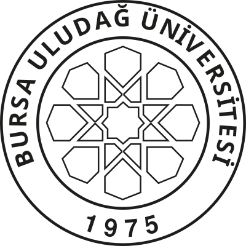 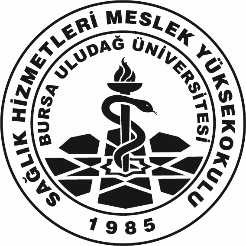 BURSA ULUDAĞ ÜNİVERSİTESİ SAĞLIK HİZMETLERİ MESLEK YÜKSEKOKULUİŞLETMELERDE ZORUNLU STAJ SÖZLEŞMESİGENEL HÜKÜMLERDayanakMADDE 1- Bu sözleşme; 3308 Sayılı Mesleki Eğitim Kanunu, Bursa Uludağ Üniversitesi Önlisans ve Lisans Öğretim Yönetmeliği ve Bursa Uludağ Üniversitesi Sağlık Hizmetleri Meslek Yüksekokulu Önlisans Eğitim Öğretim Staj Yönergesi ’ne dayanılarak hazırlanmıştır. Sözleşme TaraflarıMADDE 2-  Sözleşmenin tarafları; (1) İşletmede yapılacak zorunlu stajın esaslarını düzenlemek amacıyla, Bursa Uludağ Üniversitesi Sağlık Hizmetleri Meslek Yüksekokulu Müdürlüğü ile işveren veya işveren vekili arasında,(2) İşletmede eğitim alan öğrenci reşit ise kendisi, değil ise yasal temsilcisi tarafından her dönem doldurulan ve imzalanan staj formu ile sözleşmede taraf olma yükümlülüğünü üstlenir. Form üç nüsha doldurulur, bir nüshası Meslek Yüksekokulu Müdürlüğü ve bir nüshası kendisinde kalıp, diğer nüshası ilgili işletmeye verilir.TanımlarMADDE 3- Bu sözleşmede geçen;"Öğrenci", işletmelerde, mesleki ve teknik eğitim okul ve kurumlarında örgün eğitim görenleri;“Staj”, Yükseköğretim Kurulunca, yükseköğretim kurumlarında verilmekte olan her düzeydeki alana özgü olarak belirlenen teorik ve uygulamalı dersler dışında, öğrencilerin öğretim programlarıyla kazandırılması öngörülen mesleki bilgi, beceri, tutum ve davranışlarını geliştirmeleri, sektörü tanımaları, iş hayatına uyumları, gerçek üretim ve hizmet ortamında yetişmeleri amacıyla işletmede yaptıkları mesleki çalışmayı;“Mesleki ve Teknik Eğitim Okul ve Kurumları”, mesleki ve teknik eğitim alanında, mesleki ve teknik eğitim yapan yükseköğretim kurumları ile belge ve sertifika programlarının uygulandığı her tür ve derecedeki örgün ve yaygın eğitim-öğretim kurumlarını;“İşletme” Kamu’ya ve özel sektöre ait sağlık kurum, kuruluş ve işyerlerini,“Meslek Yüksekokulu” Bursa Uludağ Üniversitesi Sağlık Hizmetleri Meslek Yüksekokulunu,“Müdürlük” Bursa Uludağ Üniversitesi Sağlık Hizmetleri Meslek Yüksekokulu Müdürlüğünü;“Program Başkanı” Bursa Uludağ Üniversitesi Sağlık Hizmetleri Meslek Yüksekokulu Program Başkanlıklarını;İfade eder.MADDE 4- İşletmedeki zorunlu staj, Bursa Uludağ Üniversitesi tarafından ilan edilen Akademik Takvime göre yapılır.  İş Sağlığı ve Güvenliği Eğitim Sertifikası  	MADDE 5- Çalışanların İş Sağlığı Ve Güvenliği Eğitimlerinin Usul Ve Esasları Hakkında Yönetmelikte Değişiklik Yapılmasına Dair Yönetmeliğin MADDE 4 – Aynı Yönetmeliğin 7’nci maddesinin uygulanmasına.İşe Başlama BelgeleriMADDE 6- Öğrencinin 6331 Sayılı İş Sağlığı ve Güvenliği Kanunu kapsamında İşe Giriş / Periyodik Muayenesini yaptırıp belge aslının eklenmesi zorunludur. SİGORTALILIKÖğrencilerin Sigortalılığı, Primlerin Ödenmesi MADDE 7-  3308 Sayılı Mesleki Eğitim Kanunu Madde-25, (Değişik: 2/12/2016-6764/45 md.) Aday çırak, çıraklar, işletmelerde mesleki eğitim gören öğrenciler ile mesleki ve teknik ortaöğretim okul ve kurumlarında okumakta iken staja, tamamlayıcı eğitime veya alan eğitimine tabi tutulan öğrencilerin sigorta primleri asgari ücretin yüzde ellisi üzerinden, Bakanlık ile mesleki ve teknik eğitim yapan yükseköğretim kurumlarının bağlı olduğu üniversitelerin bütçesine konulan ödenekten karşılanır.İş KazasıMADDE 8-  3308 Sayılı Mesleki Eğitim Kanunu Madde-25, Değişik: 2/12/2016-6764/45 md.) Öğrencinin eğitimi sırasında iş yerinin kusurundan meydana gelebilecek iş kazaları ve meslek hastalıklarından işveren/işveren vekili sorumludur. ÜCRETMADDE 9- 3308 Sayılı Mesleki Eğitim Kanunu’nun Madde 25 – (Değişik: 2/12/2016-6764/45 md.) Aday çırak ve çıraklar ile işletmelerde mesleki eğitim gören, staj veya tamamlayıcı eğitime devam eden öğrencilere işletmeler tarafından ödenecek ücret ve bu ücretlerdeki artışlar, düzenlenecek sözleşme ile tespit edilir. Ancak, işletmelerde mesleki eğitim gören öğrenciler ile mesleki ve teknik ortaöğretim okul ve kurumlarında staj veya tamamlayıcı eğitim gören öğrencilere asgari ücretin net tutarının; yirmi ve üzerinde personel çalıştıran işyerlerinde yüzde otuzundan, yirmiden az personel çalıştıran işyerlerinde yüzde onbeşinden, aday çırak ve çırağa yaşına uygun asgari ücretin yüzde otuzundan aşağı ücret ödenemez. Bu amaçla kamu kurum ve kuruluşları gerekli tedbirleri alır. Staj yapacak işletme bulunamaması nedeniyle stajını okulda yapan ortaöğretim öğrencileri ile yükseköğretim kurumları ve birimlerinde yapan yükseköğretim öğrencilerinin yaptıkları stajlar bu fıkra hükmü kapsamı dışındadır.Asgari ücrette yıl içinde artış olması halinde, bu artışlar aynı oranda öğrencilerin ücretlerine ilave edilir.	Mesleki eğitime katılma payı	MADDE 10 - 3308 Sayılı Mesleki Eğitim Kanununun Madde 24 – On ve daha fazla personel çalıştıran ve Bakanlıkça işletmelerde mesleki eğitim kapsamına alınan, ancak, beceri eğitimi yaptırmayan işletmeler, beceri eğitimi yaptırması gereken her öğrenci için eğitim süresince her ay 18 yaşını bitirenlere ödenen asgari ücretin net tutarının 1/3’ü nispetinde, yirmi ve daha fazla personel çalıştırılması halinde 2/3’ü nispetinde (Değişik ibare: 20/6/2001-4684/10 md.) Saymanlık hesabına para yatırmakla yükümlüdürler.  	Mesleki eğitim şartlarına sahip olan işletmelere Bakanlıkça öğrenci gönderilememesi halinde bu işletmeler, (...)  katılma payı ödemezler.	Bu sayının tespitinde görev ve çalışma statüsüne bakılmaksızın işyerinde 1475 sayılı İş Kanununa tabi olarak çalıştırılan personel sayısı dikkate alınır.ÖĞRENCİNİN DEVAM VE DİSİPLİN DURUMUMADDE 11- Öğrencilerin, programının Staj Yönergesinde yer alan devam zorunluluğunu yerine getirmeleri gerekir. Öğrencinin zorunlu staj devam durumu “Aylık devam/devamsızlık puantajı” ile işletme yetkilileri tarafından takip edilir ve zorunlu staj sonunda Müdürlüğe bildirilir. Öğrenci, işletmede eğitime devam etmek zorundadır. İşletmede mesleki eğitimine özürsüz devam etmeyen öğrencinin bu günlerdeki ücreti kesilir. Bu konuda işletmeler yetkilidir. Öğrenci, işletme yetkilileri tarafından takip edilir ve Meslek Yüksekokulu Müdürlüğü’ne bildirilir. Aylık devam/devasızlık puantajı işletmeye de verilir.MADDE 12- Öğrenciler, işyerinin çalışma, iş koşulları ile disiplin ve iş emniyetine ilişkin kurallarına uymak zorundadırlar. Aksine hareket eden öğrenciye Bursa Uludağ Üniversitesi ilgili mevzuatı ve Yükseköğretim Kurumları Öğrenci Disiplin Yönetmeliği hükümleri işletmelerde yapılan eğitim sırasında da geçerlidir. TARAFLARIN DİĞER GÖREV VE SORUMLULUKLARIİşletmelerin Görev ve SorumluluklarıMADDE 13- İşletmelerin görev ve sorumlulukları;Öğrencilerin işletmedeki zorunlu stajını Bursa Uludağ Üniversitesi akademik takvimine uygun olarak yaptırmak.Zorunlu stajın, Yüksekokul Müdürlüğü veya Meslek Yüksekokulu Staj Değerlendirme Kurullarınca belirlenen yerde yapılmasını sağlamak,Zorunlu staj yapılacak programlarda, öğrencilerin stajından sorumlu olmak üzere, yeter sayıda eğitim personelini görevlendirmek,İşletmede zorunlu staj yapan öğrencilere, 3308 sayılı Kanunun 25 inci maddesi birinci fıkrasına göre ücret miktarı, ücret artışı vb. konularda staj sözleşmesini imzalamak,Öğrencilerin devam durumlarını izleyerek devamsızlıklarını ve hastalık izinlerini, süresi içinde ilgili program başkanlarına iletilmek üzere Müdürlüğe bildirmek,Zorunlu staj süresi içerisinde, devamsızlık yaptığı süreye ilişkin mazeret belgesini (sağlık raporu vb.) ibraz eden öğrenciyi bu günlerde devamsız olarak saymak,  staj suresince stajına ara vermek zorunda olduğuna ilişkin resmi belge sunan ve belgesi staj sorumlusunca kabul edilen öğrencilere devam edemedikleri staj sürelerini tamamlatmak,Mazeretsiz üç gün üst üste veya staj dönemi boyunca staj süresinin %10’u oranında devamsızlık yapan stajyerin stajına son vererek, durumu Meslek Yüksekokulu Müdürlüğüne bildirmek, Öğrencilerin stajına ait bilgileri içeren formlarını, puantajlarını, staj bitiminde kapalı zarf içinde Meslek Yüksekokulu Müdürlüğüne göndermek,Zorunlu staj başladıktan sonra personel sayısında azalma olması durumunda da staja başlamış olan öğrencileri, zorunlu stajı tamamlanıncaya kadar işletmede staja devam ettirmek,Öğrencilerin iş kazaları ve meslek hastalıklarından korunması için gerekli önlemleri almak ve tedavileri için gerekli işlemleri yapmak.Meslek Yüksekokulu Müdürlüğünün Görev ve SorumluluklarıMADDE 14- Meslek Yüksekokulu görev ve sorumlulukları;İşletmede zorunlu staj yapan öğrenciye, 3308 sayılı Kanunun 25 inci maddesi birinci fıkrasına göre öğrencilerle birlikte işletmelerle ücret miktarı, ücret artışı vb. konularda staj sözleşmesi imzalamak. Zorunlu staj yapılacak programlarda öğrencilerin işletmede yaptıkları etkinliklerle ilgili formların staj başlangıcında işletmelere verilmesini sağlamak, İşletmelerdeki zorunlu stajın işletme tarafından görevlendirilecek eğitici personel tarafından yapılmasını sağlamak,İşletmelerdeki zorunlu stajın, ilgili meslek alanlarına uygun olarak yapılmasını sağlamak, Öğrencilerin ücretli ve ücretsiz mazeret izinleriyle devam-devamsızlık durumlarının izlenmesini sağlamak, İşletmelerde iş yeri stajı yapan öğrencilerin sigorta primlerine ait işlemleri Yönetmelik esaslarına göre yürütmek, İşletmelerde yapılan iş yeri stajında amaçlanan hedeflere ulaşılması için işletme yetkilileriyle iş birliği yaparak gerekli önlemleri almak.Öğrencinin Görev ve SorumluluklarıMADDE 15- İşletmede mesleki eğitim gören öğrencinin görev ve sorumlulukları: 3308 sayılı Kanunun 25 inci maddesi birinci fıkrasına göre işveren ile birlikte işletmelerle ücret miktarı, ücret artışı vb. konularda staj sözleşmesi imzalamak,İş yerinin şartlarına, mesai saatlerine, kılık-kıyafet ve çalışma düzenine uymak, Üretim ve hizmetle ilgili gizlilik gerektiren konular ile kişilere ait özel bilgileri başkalarıyla paylaşmamak, Sendikal etkinliklere katılmamak, Staj dosyası tutmak, Staja düzenli olarak devam etmek, Zorunlu staj yaptığı günlerde devamsızlık yaptığı süreye ilişkin mazeret belgesini (sağlık raporu vb) mazaretli olduğu günü takip eden en geç üç iş günü içinde Müdürlüğe teslim etmek,Staj programına devam zorunlu olduğundan mazeretinden dolayı devam edemedikleri staj sürelerini tamamlamak, aksine hareket ettiğinde veya izinsiz, mazeretsiz üç gün üst üste veya staj dönemi boyunca staj süresinin %10’u oranında mazeretsiz devamsızlık yaptığında stajından başarısız sayılacağını bilmektir.DİĞER HUSUSLARMADDE 16-Eğitim sırasında meydana gelebilecek problemler sözleşme hükümlerine göre, sözleşmede bulunmayan hallerde işveren/ işveren vekili ile Müdürlük ortaklaşa ilgili mevzuat hükümlerine göre işlem yapar.MADDE 17- İşverenin değişmesi halinde, yeni işveren aynı mesleği/üretimi sürdürüyorsa sözleşme devam eder. MADDE 18- İşletme tarafından öğrenciye aşağıdaki sosyal haklar sağlanacaktır.Öğlen Yemeği	 :   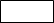 Diğer			 	 : ………………………………………………………………………………SÖZLEŞMENİN FESHİMADDE 19- Sözleşme; İş yerinin çeşitli sebeplerle kapatılması, İş yeri sahibinin değişmesi halinde yeni iş yerinin aynı mesleği/ üretimi sürdürememesi, Öğrencinin okul/kurum değiştirme veya örgün eğitim dışına çıkarma cezası alarak okul/kurumla ilişiğinin kesilmesi, Öğretim yılı sonunda öğrencinin veya işletmenin durumunda değişiklik olması halinde feshedilir. YÜRÜRLÜKMADDE  20- Bu sözleşme, …………………………...dönemi zorunlu staj yapacak öğrenciler için geçerlidir. Sözleşme 20 (yirmi) madde ve 4 (dört) sayfadan  ibaret olup, hükümleri taraflarca okunmuş ve uygulanmak üzere  …../…../ 20….  tarihinde üç nüsha olarak tanzim ve imza edilmiştir.Öğrenci IBAN No		 : TRBanka Adı ve Şube Adı :Öğrenci/18 yaşından küçükse yasal temsilcisiProgram BaşkanıMüdür / Müdür V.İşveren veya Vekili……. /…….. / ……,(Ad, Soyad, İmza)……. /…….. / ………(Ad, Soyad, İmza)……. /…….. / ………(Ad, Soyad, İmza)……. /…….. / ………(Ad, Soyad, İmza)